A° 2020	N° 83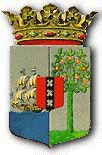 PUBLICATIEBLADMINISTERIËLE REGELING MET ALGEMENE WERKING van de 7de augustus 2020 tot wijziging van de Regeling maatregelen openbare orde COVID-19 VII____________De Minister van Justitie,in overeenstemming met de Minister van Algemene Zaken, de Minister van Gezondheid, Milieu en Natuur, de Minister van Verkeer, Vervoer en Ruimtelijke Planning,en de Minister van Economische Ontwikkeling,	Overwegende:dat voor het laatst bij de Regeling maatregelen openbare orde COVID-19 VII, hierna: de Regeling, vanwege de COVID-19 pandemie maatregelen zijn vastgesteld ter bescherming van de openbare orde, in het bijzonder de openbare gezondheid;dat per 15 juni 2020 het mogelijk is gemaakt om onder zeer beperkte voorwaarden vrijelijk tussen onder andere Aruba en Curaçao te reizen; dat recentelijk door Aruba is geconstateerd dat zij te maken hebben met een snelle groei van lokale transmissie van SARS CoV-2;dat daarbij uitgaansgelegenheden zijn geïdentificeerd waar personen aanwezig die naderhand positief zijn getest; dat een reële kans bestaat dat personen die vanuit Aruba naar Curaçao zijn gereisd in de voornoemde uitgaansgelegenheden met de positief geteste personen in aanraking zijn gekomen en daardoor ook besmet zijn geraakt;dat het van belang om een exponentiële groei van lokale transmissie in Curaçao zoveel mogelijk te voorkomen;dat de kans voor exponentiële groei groter is bij de zogenoemde super spread events in voornamelijk gesloten ruimten;dat het derhalve van belang is deze evenementen tijdelijk te staken zodat de gevolgen van de situatie in Aruba voor de situatie alhier kan worden gemonitord;dat voor de introductie van deze tijdelijke maatregel de Regeling moet worden gewijzigd; Gehoord:de Operationeel leider geneeskundige hulpverlening bij rampen;Gelet op:artikel 9, tweede alinea, van de Verordening van de 9de juni 1921, houdende bepalingen ter bestrijding van besmettelijke ziekten;artikel 5 van de Landsverordening openbare orde;artikelen 3, 8, 9 en 10 van de Landsverordening Openbare Manifestaties;de Landsverordening rampenbestrijding; H e e f t  b e s l o t e n:Artikel IDe Regeling maatregelen openbare orde COVID-19 VII wordt als volgt gewijzigd:Na artikel 4 wordt een nieuw artikel toegevoegd, luidende:Artikel 4aVerbod dienstverlening aan het publiekHet is voor personen, bedrijven en ondernemingen verboden om voor het publiek nachtclubs, discotheken en andere gesloten inrichtingen open te houden waar dans- dan wel muziekgelegenheid wordt gegeven.Artikel IIDeze regeling treedt in werking met ingang van 8 augustus 2020.Gegeven te Willemstad, 7 augustus 2020
De Minister van Justitie a.i.,
                   Z.A.M. JESUS-LEITOUitgegeven de 7de augustus 2020De Minister van Algemene Zaken,   E. P. RHUGGENAATHToelichting behorende bij de MINISTERIËLE REGELING MET ALGEMENE WERKING van de 7de augustus 2020 tot wijziging van de Regeling maatregelen openbare orde COVID-19 VIIWegens de snelle lokale transmissie in Aruba is per 6 augustus 2020 door de Operationeel leider geneeskundige hulpverlening bij rampen besloten Aruba te verwijderen van de classificatielijst van laag en medium risicolanden en risicogebieden. Echter, gezien het luchtverkeer over de afgelopen weken tussen Aruba en Curaçao waarbij om en nabij 600 passagiers vanuit Aruba Curaçao zijn binnen gereisd, is de kans op snelle lokale transmissie op Curaçao reëel. Alhoewel deze situatie nog niet is geconstateerd, moet de risico van een exponentiële groei van lokale transmissie alhier door de welbekende super spread events worden voorkomen.In gesloten uitgaansgelegenheden, waar dans- en muziekactiviteiten worden bevorderd, zoals nachtclubs en discotheken, gaat het om relatieve kleine ruimten, waarin meestal grote getalen worden volgepakt, met luide muziek, waardoor mensen hard gaan praten of heel dicht op elkaar gaan staan of dansen. Rekening houdende met deze omstandigheden is de aanbeveling vanuit epidemiologisch oogpunt om activiteiten in deze gelegenheden tijdelijk te staken. De ervaring heeft in de afgelopen periode bovendien uitgewezen dat afstandsmaatregelen niet voldoende gehanteerd kunnen worden. De bedoeling is dat na een monitoringsperiode van twee weken, dat gelijk is aan de incubatietijd van de SARS-CoV-2, wordt geëvalueerd wat de effecten zijn van het luchtverkeer tussen Aruba en Curaçao voor de lokale transmissie. Mede aan de hand daarvan zal worden besloten of de opening van de onderhavige uitgaansgelegenheden, al dan niet onder dezelfde voorwaarden weer kunnen worden toegelaten. Financiële toelichtingDe kosten inzake deze ministeriële regeling betreffen het handhaven van de regeling. De handhaving zal grotendeels door de korpspolitie uitgevoerd worden. Indien de extra kosten hoger zijn, worden deze budgetneutraal gedekt.De Minister van Justitie a.i.,               					          Z.A.M. JESUS-LEITO